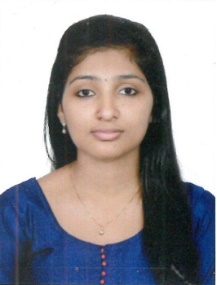 LINDALINDA.372774@2freemail.com             ___PROFILE    ____As an organized and highly creative individual, I love the challenges of working within a dynamic and fast paces working environment. The knowledge gained from my corporate experience with company such as Xerox has shaped my ability to adapt quickly,work efficiently, think creatively and work effectively as part of a team or on my own.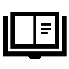         ____   EDUCATION    ____B.Tech in Computer Science Engineering(2009-2013) - Amal Jyothi College OfEngineering Kanjirapally, KottayamHigher Secondary (2009) - National HigherSecondary School Irinjalakuda, ThrissurSSLC (2007) – St. Joseph C.G.H.SKaruvannur, Thrissur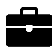  		____   WORK EXPERIENCE    ____Associate Professional ( 2.4 Years )Responsible for resolving data flow issues between target systemMonitored application performance and assisted with Technical Support trouble shooting client issues with high level data analysisProviding post deployment support for upgrades/changes /enhancement done on production(Live) environmentPrioritizes requests in accordance with agreed service level agreement.Ensures all work is carried out and documented in accordance with required standards, methods and procedures Maintain interaction within entire organization and third party related entities and Engage in internal issues review and client callsProvided business-clients with efficient support – Responded to phone calls, emails, and in-person requestsWorked productively together with the engineering and customer-support departments and teamsMaintained close collaboration with vendors to ensure timely support whenever necessaryAnalyzing the server related issues and solve themDocumented and reported application defects to Development teams to improve the product qualityCoordinating the work of test teams and monitoring their performanceIdentify test approaches that optimize delivery scheduleAssist in support hours of operation and off hour production emergenciesUploading and downloading of client files to/from the client server and maintaining them in specified manner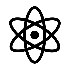 				___    PROFESSIONAL ABILITIES    ____Experience across different types of testing i.e. user acceptance and system integrationExcellent problem solving and analytical skillsAble to take preventive action when any risks become unacceptableAbility to Work in harmony with Co-WorkersStrong administrative and organizational skillsAbility to deal with clients and sensitive dataWork effectively both as team member and independentlyHaving a flexible attitude and positive approachAbility to quickly learn application with minimal documentation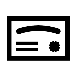              			___    AREAS OF EXPERTISE ___Troubleshooting and Maintenance of SystemsSoftware Support and Technical SupportUAT testing SQL Programming Creation and processing of Batch (.bat) filesDECLARATIONI hereby declare that the details furnished above are true and correct to the best of my knowledge and belief.